AANVRAAGFORMULIER CRISISFONDSCRITERIA – WERWIJZE - RICHTLIJNEN BIJ HET INVULLENAANVRAAGFORMULIERCRITERIA en RICHTLIJNEN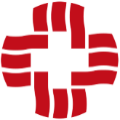 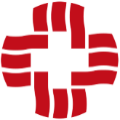 crisisfonds.oostvlaanderen@caritas.beElke aanvraag moet door een maatschappelijk werker van een erkende sociale dienst worden ingediend en ondertekend, waarbij rekening gehouden wordt met onderstaande criteria.-	De aanvraag moet GETYPT zijn.-	Een aanvraag bij het Crisisfonds kan alleen als het gaat om een dringende noodsituatie waarbij 	alle andere mogelijke hulpbronnen uitgeput zijn (OCMW, RIZIV, …)
	Aangezien het om een crisissituatie moet gaan, kan een tussenkomst in principe maar voor drie 	maanden.-	De tussenkomst moet kaderen in een globaal begeleidingsproces.  Een slechte financiële situatie 	is immers nooit een op zichzelf staand probleem.-	De tussenkomst moet de betrokkene(n) perspectief bieden op meer kansen in de samenleving of 	minstens het huidige leed substantieel verzachten.
	Zo willen we niet tussenkomen bij het delgen van bodemloze putten omdat hiervoor andere 	oplossingen moeten gezocht worden.-	De toegekende tussenkomsten moeten steeds besteed worden overeenkomstig de gemaakte 	afspraken.Een aanvraag kan maar voorgelegd worden aan het Crisisfondsindien op ALLE vragen een antwoord wordt gegevenen wanneer deze vergezeld is van de ingevulde Excel-tabelm.b.t. de financiële situatie van de betrokkene(n). Het volledig ingevulde aanvraagformulier moet als Word-document of PFD-document worden doorgemaild naar: crisisfondsoostvlaanderen@bisdomgent.beDe tabel m.b.t. de financiële situatie moet als Excell-tabel worden doorgemaild.RICHTLIJNEN BIJ HET INVULLEN-  Je kan door het document scrollen of met de pijltjestoetsen naar een volgend of vorig  item gaan.-  Wanneer je in dit formulier op een invulvakje klikt, kan je gewoon doorlopend typen.-  Indien je zelf een nieuwe alinea wil beginnen kan je dit doen door de shift-toets en de returntoets    samen in te drukken.-  Door te klikken op een  zet je een x in het betreffende 	.-  Bij vraag 3 over de gezinssamenstelling kan je een nieuwe naam/geboortedatum/beroepssituatie toevoegen door te klikken op de returntoets of op plusteken (dat verschijnt tijdens het typen).-  Vul ook de Excell-tabel volledig in (bv. ook de datum tot wanneer een lening nog loopt).